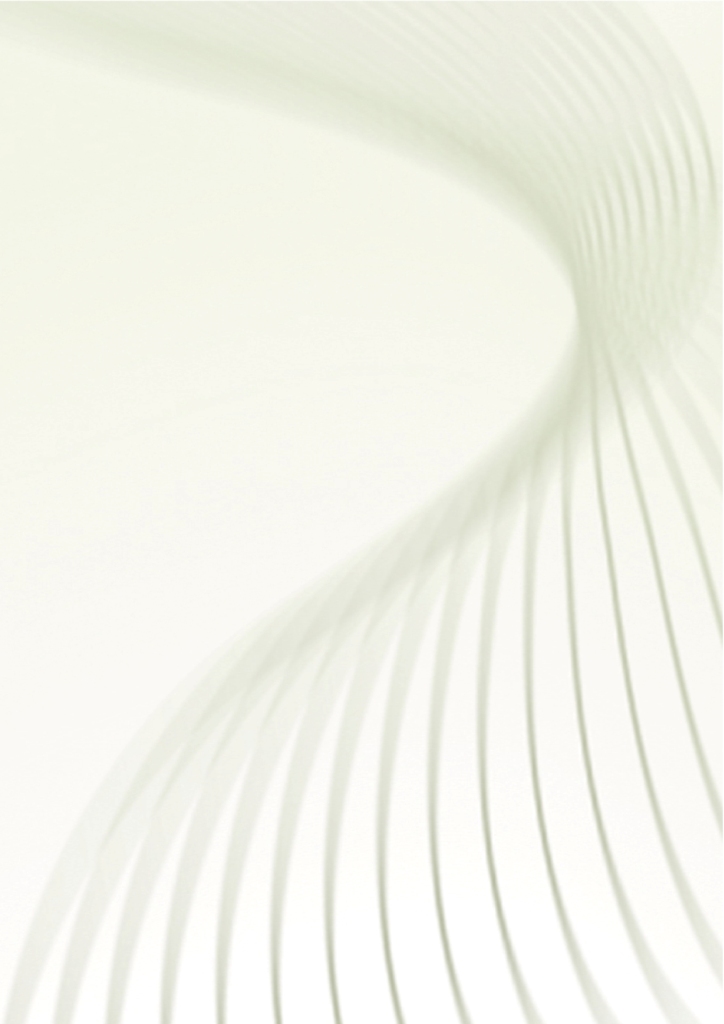 Curso‘Calidad y Medio Ambiente en la Empresa’Horario y Fecha: 21 de noviembre, de  15.00 h. Lugar: 	Edificio Santa Adela, (Vivero de Empresas) Cogollos Vega Calle Santa Adela, s/n, 18211 Cogollos VegaPrograma:1. Introducción2. Instrumentos preventivos para la gestión3. La calidad en la empresa4. Aspectos de una empresa socialmente responsablePonente: José Manuel Arroyo Mesa. Técnico .Información e inscripciones: Tel.: 958565032 - 671536752 Email: cade.alfacar@andaluciaemprende.esSíguenos en ...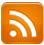 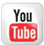 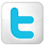 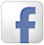 CADE Granada http://www.facebook.com/cadegranada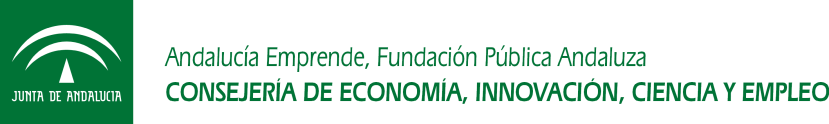 